QUESTIONANSWERWhat do I do if I feel unwell or exhibit symptoms of COVID-19 at home?Do NOT come to work if you are feeling unwell or exhibit symptoms of COVID-19, including:A persistent, dry coughShortness of breath or difficulty breathingA fever of 100.4° or higherChillsMuscle painSore throatNew loss of taste or smellWhat do I do if I feel unwell or exhibit symptoms of COVID-19 while at work?If you are with a guest or performing a treatment:Stop treatment IMMEDIATELYAs much as possible, refrain from touching surfaces or entering new areas of the spaDiscreetly notify your supervisor while maintaining a distance of at least six feet from other individuals[Additional step][Additional step][Additional step][Add/remove steps as needed]What procedure should I follow if a guest exhibits clear symptoms of 
COVID-19?[Answers will vary based on spa policy. Enter yours here.]Will I have to wear a mask or gloves during treatment/service?[All staff are expected to wear cloth face coverings during interactions with guests, including during treatments.Gloves are only required if specifically requested by a guest.]Will guests be required to wear face masks inside the spa?[Answers will vary based on spa policy and government regulations. Enter yours here.]Is there additional turnover time between treatments?Yes. To allow for heightened sanitation procedures, turnover time is now [XX] minutes.How will additional turnover time affect scheduling and pay?[Answers will vary based on spa policy. Enter yours here.]Will I have new duties or areas of responsibility regarding sanitation?[Answers will vary based on spa policy. Enter yours here.]How will social distancing be practiced/monitored in back-of-house/staff areas?[Answers will vary based on spa policy and government regulations. Enter yours here.]If I don’t feel comfortable performing certain treatments, can I refuse to do so?[Answers will vary based on spa policy. Enter yours here.]What if I am unable to return to work because I am caring for a child or high-risk individual?[Answers will vary based on spa policy. Enter yours here.]What if I am considered high-risk and am uncomfortable returning to work upon reopening?[Answers will vary based on spa policy. Enter yours here.]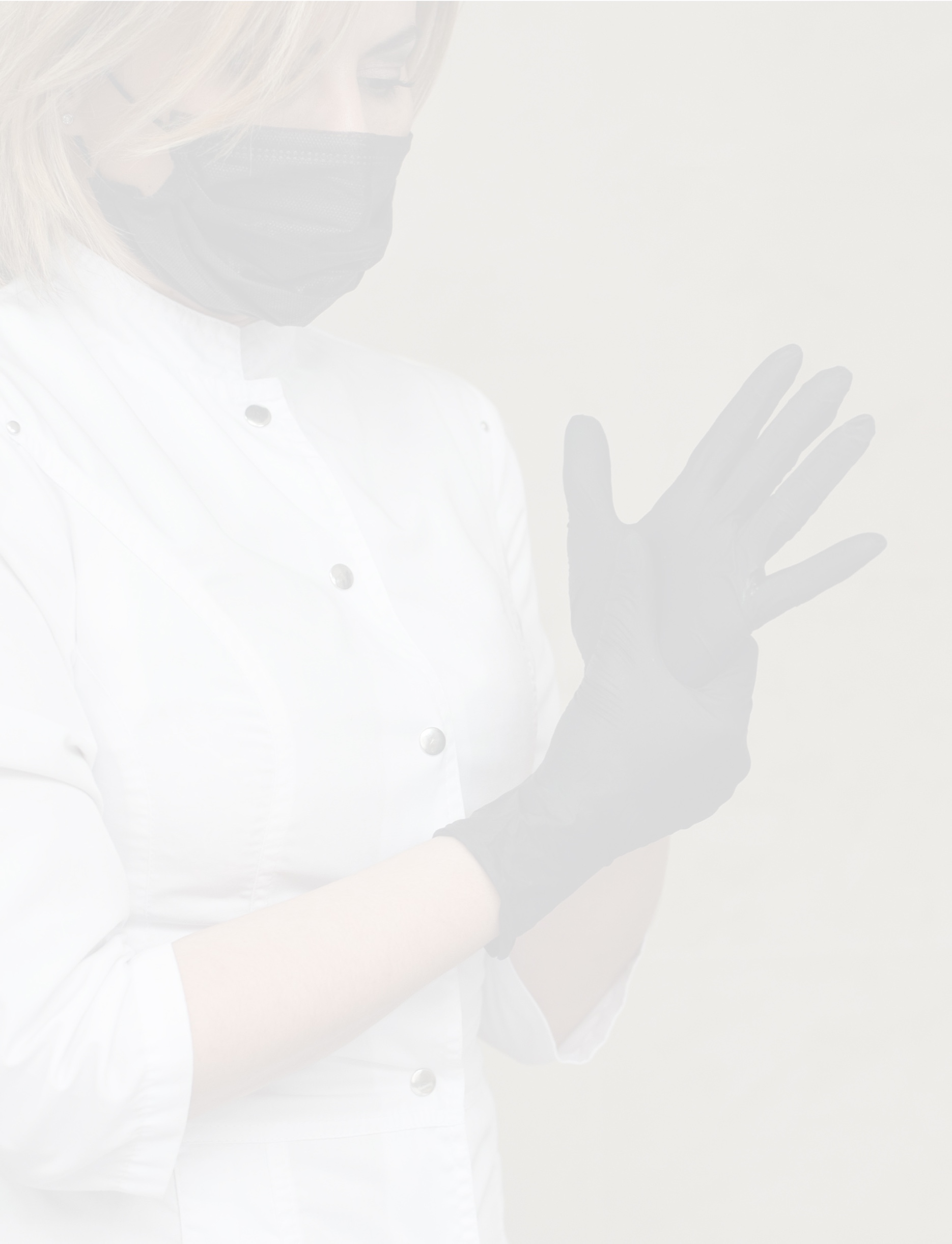 